107學年度第73屆全國橄欖球錦標賽競賽規程壹、依    據:教育部體育署108.01.18臺教體署國(一)第1080002988號函辦理貳、宗    旨：爲提倡全民運動，增進國民身心健康及推展提升橄欖球運動技術與水準，特舉辦本比賽。參、指導單位：教育部體育署肆、主辦單位：中華民國橄欖球協會伍、協辦單位：桃園市政府體育局陸、承辦單位：中華民國橄欖球協會、桃園市橄欖球委員會柒、比賽日期：108年3月7日至22日捌、比賽地點：桃園市立體育場玖、比賽組別：  國小組(XRugby)：以學校為單位組隊參加。國中組(XRugby)：以學校為單位組隊參加。國中組15人制：以學校為單位組隊參加。高中組15人制：以學校為單位組隊參加。女子組7人制：女性人士均得自行組隊參加。社會組15人制第一級：大學體育科系院校、俱樂部球隊、傳統橄欖球高中學校之校友均得自行組隊參加。社會組15人制第二級：大學非體育科系院校、民國58年1月1日(含)以後（Under50）至民國67年12月31日(含)以前(Over40)出生的社會人士，均可自行組隊報名參加。壯年組15人制第一級（Over50，俗稱藍褲子）:民國57年12月31日(含)以前至民國48年1月1日(含)以後出生的社會人士，均可自由組隊報名參賽。壯年組15人制第二級（Over60，俗稱紅褲子）:民國47年12月31日(含)以前出生的社會人士，均可自由組隊報名參賽。拾、參加資格：凡屬本會公(私)立國小、國中、高中、女子組、社會組、壯年組等球隊，且已辦妥108年度球隊登記均可報名參賽，國小、國中、高中組各單位以一隊為限，其它組別無限制。學籍規定：  以107學年度第一學期（107年9月）開學日即在代表學校就學，設有學籍現仍在學者為限。轉學生或重考生參加比賽者，以具有就讀學校1年以上學籍且現仍在學者，即可參加比賽；下列情形除外，惟需檢附相關證明。          1、因法律防制輔導選學者。          2、如原就讀之學校於106學年度係因教育部諭令停招、解散或學校運動代表隊經             各直轄市、縣(市)政府函請教育部體育署專案核准解散之學生責不受此限。     (三) 開學日之認定：高級中等學校以教育部核定之學年開學日為基準。社會組及壯年組人士：必須在108年2月28日前(含)之前，由球隊或俱樂部至協會辦妥球員登記，凡未完成球員登記的球員，不得參加賽事。安全特殊規定：未達18足歲選手於報名時須出具家長同意書，交由學校保管，必要時應即提出。具有先天性重大疾病史，不適合參加激烈運動者，各球隊務必審慎篩選，如欲報名參賽，須檢具醫生證明安全無慮，始得出場比賽，否則意外事件後果自行負責。球隊完成報名程序後，除：球員若突發重大疾病、住院、重大車禍傷害，無法參賽，檢具公私立醫院診斷證明（不含診所），經競賽組核定後，得以更換報名球員。比賽開始後，球員若有重大傷害(例如：腦震盪、骨折….等)，必須在賽後二十四(24)小時內，檢具公私立醫院診斷證明（不含診所），經競賽組核定後，得以更換報名球員，超出時效不予受理。凡未能檢具證明者，一律不得更換報名球員。拾壹、報名：	採網路報名，請至本會網站http://www.rocrugby.org.tw/完成登錄，不得漏填，列印紙本，加蓋單位印信（未蓋印信及漏填，報名無效），寄至中華民國橄欖球協會（台北市朱崙街20號7樓712室）電話 (02)8772-2159 傳真（02）8772-2171（請務必上網登錄）截止日期：即日起至108年1月30日（三）下午5時止（完成登錄時間）。人數：除領隊、教練、助理教練、管理及防護員外，球員：國小及國中組XRugby 12人，出場人員不限(報名國中組XRugby的球員，不得與國中組15人制的球員相同)女子組7人制，報名15人，出場12人。國中組15人制，報名26人，出場23人。高中組15人制，報名26人，出場23人。社會組15人制，報名40人，出場23人。壯年組15人制，報名30人，出場30人。更改名單：108年於 2月 23日（六）中午12時前截止，填寫更換人員基本資料（出生年月日及生份證字號）傳真至協會並主動聯繫確認後，始完成更換手續，逾時不受理。報名費：國小及國中組XRugby，新台幣1000元整、女子組新台幣1500元整。其餘各組新台幣4000元整。比賽期間參賽球員由協會統一辦理投保團體意外險。     於1月30日前以郵局現金袋方式或至協會繳交現金，未繳交者不得參加賽程抽籤及比賽。各組報名隊數僅一隊時，不辦理比賽。拾貳、賽程抽籤：日期:108年2月12日（二）下午4時30分於協會辦公室統一抽籤。抽籤順序：種子隊，依上屆優勝隊伍第一順位抽籤。拾參、技術會議（暫定）：108年3月7日下午4時假協會辦公室舉行，若有變更另行公告。拾肆、競賽辦法：競賽賽制：15人制按比賽一日休息二日的方式，國小、國中組XRugby及女子組的賽制另行通知國小及國中組XRugby，按報名隊數決定賽制。國中組：採八隊分組單循環；若報名超過八隊報名時，將按2017年的成績，第八名將與其餘各隊先進行資格賽，取第一名晉級。資格賽將以雙數隊伍進行比賽，若2017年第八名及其餘隊伍為單數時，則加入2017年的第七名隊伍，取前兩名晉級。女子組：按報名隊數決定賽制。高中組：按報名隊數，單循環或分組單循環。社會組第一級：按報名隊數，單循環或分組單循環。社會組第二級：按報名隊數，單循環或分組單循環。壯年組第一級：按報名隊數，單循環或分組單循環。壯年組第二級：按報名隊數，單循環或分組單循環。競賽規則:國小及國中組：XRugby，採用WORLD RUGBY頒布的XRugby規則。女子組：七人制規則。其餘15人制各組：採用WORLD RUGBY頒布2018年最新橄欖球規則。壯年組第二級：除無爭的Scrum及爭邊球外，其餘採用WORLD RUGBY頒布2018年最新橄欖球規則。	（英文：http://laws.worldrugby.org/index.php?&language=EN）（簡體中文：https://laws.worldrugby.org/index.php?&language=ZHCN）競賽時間（實際比賽時間）：國小及國中組XRugby：上、下半場各7分鐘；中場休息2分鐘。國中組：上、下半場各30分鐘；中場休息10分鐘。高中組：上、下半場各35分鐘；中場休息10分鐘。女子組：上、下半場各7分鐘；中場休息2分鐘。社會組第一級：上、下半場各40分鐘；中場休息10分鐘。社會組第二級：上、下半場各35分鐘；中場休息10分鐘。壯年組第一級：上、下半場各25分鐘；中場休息10分鐘。壯年組第二級：上、下半場各20分鐘；中場休息10分鐘。淘汰賽終場賽和時決定勝負方式：7人制賽事：國小、國中組XRugby及女子組：小組賽：雙方以平手論，不另行加賽淘汰賽及決賽：延時加賽，裁判主持重新選邊後，比賽立即開始，以5分鐘為一節，中間休息1分鐘並換邊，直到分出勝負為止；延長賽將採用「驟死」賽制，先得分者為勝。若採不分組單循環賽制時，積分最高的球隊為冠軍。15人制賽事：國、高中及壯年組：小組賽：雙方以平手論，不另行加賽淘汰賽及半決賽時：不延時加賽，以比賽中獲得最多達陣的球隊獲勝。若達陣數目相同，以附加攻門成功的達陣數目多的球隊獲勝。若附加攻門成功的達陣數目相同，以先達陣的球隊獲勝。若雙方沒有達陣的話，抽籤決定勝負（各隊1人代表抽籤）。決賽時；不延時加賽，並列冠軍。若採不分組單循環賽制時，積分最高的球隊為冠軍。社會組：小組賽：雙方以平手論，不另行加賽淘汰賽及決賽時：延時加賽，雙方換邊，由比賽開始開球的球隊開球，10分鐘為一節，中間休息5分鐘。第二節雙方換邊，由比賽開始接球的球隊開球；直到分出勝負為止；延長賽將採用「驟死」賽制，先得分者為勝。延時加賽於休息5分鐘後開始。若採不分組單循環賽制時，積分最高的球隊為冠軍。15人制循環賽計分方法：中途棄權退出比賽者，該隊已比賽及未比賽之成績均以比分0:20計算，相關隊與該隊之成績均以比分20:0計算。並提報本會紀律委員會，追究棄權球隊或教練的責任。每勝1場得積分4分，和場各得2分，負場得0分。15人制紅利加分-達陣4個（含）以上得1分，負隊輸7分以內（含）得1分，以積分多寡判定名次。兩隊或兩隊以上積分相等時，依以下順序決定勝負：按淨得失分計算（總得分扣除總失分，餘分多者為勝）；按達陣的次數，多者為勝，如果還是相同的話；按成功附加攻門的達陣次數，多者為勝，如果還是相同的話；按累計紅牌數，少者為勝，如果還是相同的話；按累計黃牌數，少者為勝，如果還是相同的話；如果球隊在比較上述條件後還是相同的話，將以抽籤來決定勝負。球員替換:國小及國中組XRugby，無限制循環換人，所有報名的球員必須下場比賽。女子組7人制，每隊提交12名球員出場，可循環替換5人次。15人制除壯年組外的各組，每隊提交23名球員出場，其中8名為替補球員。（8人中必須有按位置需求的前排球員3人）報名15人制之球隊（壯年組第二級除外）必需要有六名，訓練有素及經驗足夠的前排球員可供比賽及替換，使比賽開始時維持有競爭性的Scrum，比賽進行時，若球隊因任何理由無法提供有經驗的前排球員替換時，將進行無爭的Scrum。註：15人制參賽隊伍請依據WORLD RUGBY比賽規則前排報名人數之規定辦理報名。若球隊只能提名兩名前排的替補球員時，那麼該隊只能提名22名球員出場。壯年組：無限制循環換人。拾伍 、獎勵：本項比賽為本會指定符合教育部訂頒「中等以上學校運動成績優良學生升學輔導辦法」之比賽，（本賽事除國中組、高中組外，其餘組別不具運動績優生甄試資格）。凡參加本競賽，依據教育部「中等以上學校運動成績優良學生升學輔導辦法」第四條第八款規定：參賽隊數為16個以上者，獲得最優級組前8名。參賽隊數為14個或15個者，獲得最優級組前7名。參賽隊數為12個或13個者，獲得最優級組前6名。參賽隊數為10個或11個者，獲得最優級組前5名。參賽隊數為8個或9個者，獲得最優級組前4名。參賽隊數為6個或7個者，獲得最優級組前3名。參賽隊數為4個或5個者，獲得最優級組前2名。參賽隊數為3個以下者，獲得最優級組第1名。    		得依該辦法申請甄試輔導升學。本比賽於同學年度中等學校運動聯賽或全國中等學校運動會將該比賽種類列為競賽種類時，依規定將不具有運動績優生甄試資格。各級參賽隊數為14隊以上者獲得最優級組前8名，頒發個人獎狀、前4名頒發團體獎盃。各級參賽隊數為10隊至13隊獲得最優級組前6名，頒發個人獎狀，前4名頒發團體獎盃。各級參賽隊數為6隊至9隊獲得最優級組前4名頒發個人獎狀、團體獎盃。各級參賽隊數為4隊至5隊獲得最優級組前3名頒發個人獎狀，前2名頒發團體獎盃。各級參賽隊數為3隊以下獲得最優級組前1名頒發個人獎狀、團體獎盃。拾陸、比賽爭議之判定及申訴：規則有明文規定者，以裁判之判決為終結。規則無明文規定者，由審判委員會議決之，其決議為終結。 有關競賽之爭議，於該場比賽結束四(4)個小時內，以書面（格式如附件四）及比賽視頻提出申訴，口頭提出無效，未依規定時間內提出申訴者，不予受理。書面申訴應由該隊領隊或教練簽名，向審判委員會正式提出，並繳交保證金新台幣伍仟元，如經審判委員會裁定其申訴理由未能成立時，得沒收其保證金。拾柒、罰則：每一球員限報名參加一隊，不得跨隊比賽，資格不符或冒名頂替出場比賽，經查屬實，取消該隊之參賽資格及已得或應得之成績、名次，另提交紀律委員會及有關單位處理。球隊職員或球員於比賽期間，如有違背運動精神之行為，對比賽執法人員有不當行為，導致延誤比賽或妨礙比賽等，除當場予以停賽處分，並由審判委員會及紀律委員會議處：經比賽執法人員、裁判長、或審判委員當場勸導無效，未於10分鐘內恢復比賽時，取消該隊繼續比賽之資格。任何球員或隊職員辱罵，指責比賽執法人員或大會職員者，移送本會紀律委員會議處；若涉及人身攻擊，依法追訴，除移送本會紀律委員會議處外並報警處理。具公務員、學生身份者，若違反前述各項規定時，由本會函請有關單位議處。球隊職員或球員對比賽執法人員有不當行為，由裁判組以書面提交審判委員會暨本會紀律委員會議處，情節嚴重者報警處理。黃、紅牌議處:由裁判示意比賽重新開始，開始計算時間（比賽時間Playing Time）且該名球員將坐在指定的地方。7人制黃牌2分鐘。15人制黃牌10分鐘（壯年組為5分鐘）。同一球員於同一場次，第二次被出示黃牌，且累計為紅牌。該球員將被驅逐離場。被判紅牌驅逐離場之球員，由大會執法人員以書面於二十四(24)個小時內，提交報告紀律委員會，按世界橄欖球規範議處。拾捌、其他應注意事項：社會組、壯年組球隊需於比賽日48小時之前提交23人出場名單，未依規定時間內主動提送者，協會則以上一場比賽參賽人員名單辦理保險，球隊若臨時變動參賽人員，需自行處理換人保險，更換的球員必須是報名名單中的球員。比賽備妥選手證件備查(學生備妥學生證，社會人士備妥身份證或居住證)。未備有效證件者該場次不得出場比賽。並在對方要求下，於賽前30分鐘將比賽隊伍帶至大會紀錄台前核對證件。比賽時全隊須穿著整齊統一之球衣、球褲及球襪。十五人制的先發球衣背號必須為1~15號（替補球衣背號必須為16~23號，且必須於出場名單上詳載）。所有球員必須佩戴牙套（自備），沒有牙套不得出場比賽。經比ˊ賽執法人員審定為具有影響安全之裝具、釘鞋不得穿著比賽。請備妥深、淺色兩套球衣，顏色相似時依賽程場次排名在前者著深球衣；排名在後者著淺色球衣。 (用於裁判難以辨識或雙方有提出異議時實施)。每隊應派員依規定時間參加抽籤及技術會議，未派員參加者對於大會所決定之事項不得異議。非當場比賽人員，未經比賽執法人員允許，不得逕自進場。比賽若有糾紛，爭吵，不當行為發生時，場外的隊職員，替補球員，不得以任何理由逕自進入賽場，避免衍生無謂枝節。若違反規定者，將移送紀律委員會議處並報警處理。有關替補席的管理辦法，請詳見 “替補席及技術區條例”。若有臨時突發重大事件致全隊無法繼續比賽，該隊教練應於賽前檢附有關證明提出申請，經審判委員會審查通過後：循環賽-該隊已比賽及相關比賽球隊之成績均以0:20計算，該隊不移送紀律委員會議處。淘汰賽-該隊無法比賽之該場次，判定對手隊獲勝（若有名次排名，以負隊名次列計）之前已賽完之場次成績均照算。拾玖、本規程呈報教育部體育署備查後實施，修訂時亦同。 XRugby簡易規則人數：每隊報名球員人數12人(含隊長)，不可男女混合，出場比賽球員人數採7人制(循環換人，不限更換次數)。服裝：球員應穿著合適的短褲、T恤及運動鞋。競賽時間：上、下半場各7分鐘，中場休息2分鐘。開球：採點球開球，開球者不可自己帶球進攻或跑動，需傳送給隊友。防守球隊需退後5米。其餘規則如下：              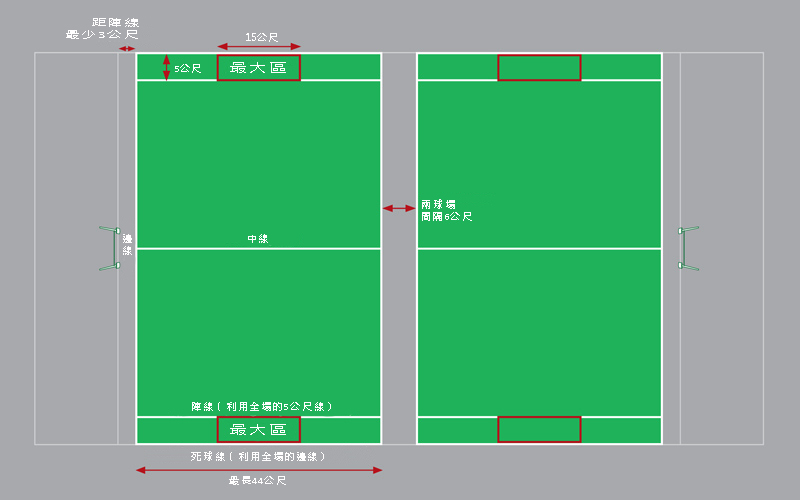 107學年度第73屆全國橄欖球錦標賽報名表備註：請按競賽規程各組規定之報名人數報名。15人制參賽隊伍請依據WORLD RUGBY提報出場前排球員。請在報名表的備註欄內，以“前排”註明該球員為前排球員。球員基本資料欄請詳細填妥，以辦理保險。依據競賽規程規定，未蓋單位印信及漏填，報名無效。本報名表資料僅供主辦單位辦理本項賽事使用。107學年度第73屆全國橄欖球錦標賽(未滿18歲)家  長  同  意  書               本子弟              身心健康，無重大疾病。               同意參加:                                     此  致 參賽單位：　　　　　　　　　　　　　　　　                                                    立同意書人（監護人）：                   簽章  中　　華　　民　　國　 　   　 　年　　   　月 　　　  日107學年度第73屆全國橄欖球錦標賽                      申  訴  書審判委員召集人：　　　   　　　　　（簽章）附註：凡未按規定辦理之申訴概不受理。　　　受理收件時間：      年      月   日   時   分。規則規則的變化球場比賽場地的尺寸顯示在上圖中。在兩個球場並排同時進行比賽的情況下（例如在全尺寸的場地中並排），在兩球場間比須保持六公尺的最小間距。在全尺寸的球場上，達陣區位於全場球的邊線和全球場的5公尺線之間。邊線接近球門柱，門柱必須距離邊線至少3公尺。得分除非在“最大區”中得分，否則達陣只獲到5分。最大區是在達陣區中央的一個15公尺寬的空間。在這個區域內得分可以獲到7分。XRugby中沒有附加攻門。球隊在比賽期間，每個球隊在賽場不可超過7名球員。一個球隊可以提名最多五名替補球員。在比賽任的何時候，球隊都可以替換任何數量的球員。進入賽場的球員必須在中線處，等待被替換的球員離開賽場地後才能進入賽場。TACKLETACKLER（行TACKLE的球員）手必須抓住腋窩線下，球衣，短褲或腿周圍的持球球員。抱住必須與肩部接觸同時或之前。球員不得從腋窩線以上TACKLE或試圖TACKLE對手，即使TACKLE從腋窩線下開始。當出現TACKLE時，越位線將會成立，與陣線平行，每個球隊各一條。每條越位線以在地上球員身體最後的部位為準。任何沒有參與TACKLE的球員，只能通過從在地上球員身體最後部分的後面進入來玩球。只有當球從地面被球員拿起，且他們已經開始移動，跑動，傳球或踢球，才能TACKLE他們。越位線直到支援的球員從地面拿起球時為止。HAND OFF持球者用手阻擋對手必須是在腋窩線下方的推動。RUCK每隊最多只能有兩名球員組成RUCK。MAUL每隊最多只能有兩名球員組成RUCKSCRUM每隊的任何三名球員組成SCRUM。任何球隊都不允許推過標點，但可以鉤球來贏得SCRUM的控球權。前排球員組架後，任何球員不允許超過SCRUM的中點，直到球被擁有球權的球隊的傳鋒拿起為止。爭邊球由球隊的任何三名球員組成。兩名球員組成爭邊球行列，在裁判指示的標記且距離邊線5公尺之後。第三名來自投球方的球員將投球，第三名來自對方球隊的球員站在距離邊線5公尺的區域內。不允許舉起球員。踢球只有在一般比賽時才允許踢球，而且必須將球踢到地面（以踢滾地球的方式）。 對任何其它罰則的踢球類型，只能在違例點點球帶球（TAP AND PLAY）。如果踢滾地球，球在接觸地面之前出界，則在踢球的地點由非踢球的球隊執行點球帶球（TAP AND PLAY）。如果踢滾地球，防守球員在極陣區壓球觸地，或者球越過死球線，則從15公尺線執行點球帶球（TAP AND PLAY）重新開始。罰踢及自由踢任何違規的罰踢都以點球帶球（TAP AND PLAY）重新開始。獲得罰踢的球隊可以選擇在違例點快速點球帶球（TAP AND PLAY）開始比賽，或等待裁判管理犯規隊退後10公尺，或在陣線上，如果10公尺的距離在陣線後。任何自由踢的違例都以點球帶球（TAP AND PLAY）重新開始。開球及重新開球球隊必須在中線中央或後面，以點球帶球（TAP AND PLAY）開球。達陣得分後在裁判的指示下非得分隊以點球帶球（TAP AND PLAY）重新開始比賽。暴行任何出示黃牌的球員都將離開賽場直到下一次達陣為止。隊名：組別：通訊處：聯絡電話：領  隊：教練：管理：助理教練：防護員：序號名稱姓   名生  日身分證字號備註1隊長2副隊長3隊員4隊員5隊員6隊員7隊員8隊員9隊員10隊員11隊員12隊員13隊員14隊員15隊員16隊員17隊員18隊員19隊員20隊員21隊員22隊員23隊員24隊員25隊員26隊員27隊員28隊員29隊員30隊員31隊員32隊員33隊員34隊員35隊員36隊員37隊員38隊員39隊員40隊員申訴事由糾紛發生:糾紛發生:申訴事由時    間：時    間：申訴事由地    點：地    點：百齡橄欖球場申訴事實證明事項或證人申訴單位領隊或教練簽  名日期108年   月 　日申訴單位領隊或教練簽  名時間時  　 分申訴單位領隊或教練簽  名地點：百齡橄欖球場裁判長意 見審判委員會判     決